Your Health- Our Commitment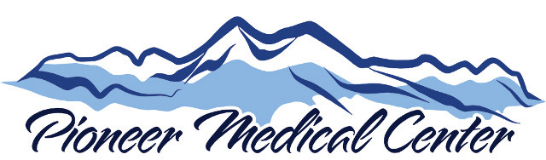 Board of DirectorsMeeting AgendaThursday December 2nd, 2021**= Action ItemMeeting will be held at the ambulance barn for social distancing purposes.Call to Order – 5:00 pmConsent Agenda**November 4th; Approval of Board Minutes (Item #1)Finance ReportOctober Financial Report (Item #2)b) Memorial Fund (Item #3)Old Business      CEO Report- Ian PetersonNew business**Med Staff BylawsMedical Staff Report- Dr. WalkerCredentialing- Dr. WalkerBrandon “Brandi” Young, DNPCommissioner Report- Bill WallaceDirector of Nursing Report- Diane King, RNBillings Clinic UpdatePublic Comment PeriodExecutive SessionUpcoming DatesNext Board Meeting- Thursday, January 6th, 2021 5pmAdjourn 